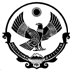 МИНИСТЕРСТВО ОБРАЗОВАНИЯ И НАУКИ РЕСПУБЛИКИ ДАГЕСТАНМУНИЦИПАЛЬНОЕ БЮДЖЕТНОЕ ОБЩЕОБРАЗОВАТЕЛЬНОЕ УЧРЕЖДЕНИЕ«Средняя общеобразовательная школа №1»ИНН 0545020580, КПП  055401001, РД, 368300, г.Каспийск, Орджоникидзе, 8 .    kas.shola1@mail.ru     т. 5-22-40, 5-20-73В  целях усиления мер безопасности повышения состояния защищенности от угроз криминального характера и террористических угроз  при подготовке  и во время проведения праздничных мероприятий, посвященных Дню Знаний в 2021г. в МБОУ «СОШ №1» созданы условия, обеспечивающие сохранение жизни, здоровья обучающихся и работников школы и разработаны дополнительные меры.1.Проведена проверка состояния защищенности ОО.  Организацию и проведение мероприятий по антитеррористической защищенности школы, сотрудников и учащихся в 2021 -2022  учебном году осуществляет  антитеррористическая комиссия (приказ № 35 от 29.08.21 г.).2. Разработаны и откорректированы  паспорта антитеррористической защищенности ОУ и  безопасности дорожного движения.3.Приказом директора школы утверждены положения о пропускном режиме; инструкции и памятки и доведены до педколлектива. 2.Ужесточен пропускной режим на территорию и в здания объектов школы, проводятся регулярные осмотры прилегающих территорий к школе сотрудниками школы и представителями отдела полиции УМВД по РД по г. Каспийск. (не менее 3 раз в день -  утром, днем и вечером).3. Мазанаеву Р.Н., И.О зам. директора  по АХЧ,  рекомендовано обеспечить исправность и доступность средств тревожной сигнализации, первичных средств пожаротушения и средств связи.4.  Разработаны и размещены на видном месте памятки по мерам безопасности и поведения при обнаружении подозрительных предметов.5. 30.08. 2021г.   проведено   инструктивно – методическое совещание с педагогическим коллективом и общешкольным родительским комитетом: «Состояние, формы  и методы  работы  педагогического  состава  по  предупреждению    террористической     деятельности,    чрезвычайных  ситуаций - взрыв,   пожар,    авария». 6. Классным руководителям рекомендовано  довести до сведения учащихся, их родителей, учителей о правилах поведения на массовых мероприятиях, правилах противопожарной безопасности на линейке                   1 сентября  2021 года.7. Педколлектив школы и родительская общественность проинформированы  об исключении  использования в период проведения праздничных мероприятий открытого огня, огнеопасных, травмоопасных фейерверков и др. устройств, представляющих опасность жизни и здоровью людей;Директор 	                           Ф.Г. Алиева